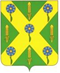 РОССИЙСКАЯ ФЕДЕРАЦИЯОРЛОВСКАЯ ОБЛАСТЬНОВОСИЛЬСКИЙ РАЙОННЫЙ СОВЕТ НАРОДНЫХ ДЕПУТАТОВРЕШЕНИЕ                  25 ноября 2022 года                                               № 79 - РС            г. Новосиль Об исполнении бюджетаНовосильского района за 9 месяцев 2022 года	Руководствуясь статьей 264.6 Бюджетного кодекса Российской Федерации, Уставом  Новосильского района, Положением о бюджетном процессе в Новосильском районе (с учетом внесенных изменений), Новосильский районный Совет народных депутатов решил:Принять к сведению отчет об исполнении бюджета Новосильского района за 9 месяцев 2022 года  по доходам в сумме 157815,303 тыс. рублей, по расходам в сумме 159682,689 тыс. рублей, с превышением доходов  над расходами (профицит бюджета Новосильского района) в сумме 1867,4 тыс. рублей и со следующими показателями:доходов бюджета Новосильского  района за 9 месяцев 2022  года  по кодам классификации доходов бюджетов согласно приложению 3 к настоящему решению;расходов бюджета Новосильского района за 9 месяцев 2022  по разделам и подразделам классификации расходов бюджетов согласно приложению 4 к настоящему решению;расходов бюджета Новосильского района за 9 месяцев 2022  по ведомственной структуре расходов бюджета Новосильского района согласно приложению 5 к настоящему решению;источников   финансирования   дефицита   бюджета    Новосильского   района за 9 месяцев 2022  по кодам классификации источников финансирования дефицитов бюджетов согласно приложению 1 к настоящему решению;источников  финансирования  дефицита    бюджета   Новосильского     района за 9 месяцев 2022  по кодам групп, подгрупп, статей, видов источников финансирования дефицитов бюджетов, классификации операций сектора государственного управления, относящихся к источникам финансирования дефицитов бюджетов, согласно приложению 2 к настоящему решению.       2. Принять к сведению отчет о расходовании средств резервного фонда администрации Новосильского района согласно приложению 11 к настоящему решению.       3. Опубликовать решение Новосильского районного Совета народных  депутатов на официальном сайте  Новосильского района.      4. Настоящее решение вступает в силу с момента опубликования.      5. Контроль за исполнением принятого решения возложить на комиссию по бюджету, налогам и экономической реформе.         Председатель  Новосильского  районного Совета народных депутатов                                       Д.П. Сигачев                                        